Фотоотчет по исполнению мероприятия«Реконструкция сетей уличного освещения по автодороге ул. Новая Свирица – ул. Старая Свирица»Место съемки №1 начала автодороги ул. Новая Свирица - ул. Старая СвирицаФотография до выполнения работ 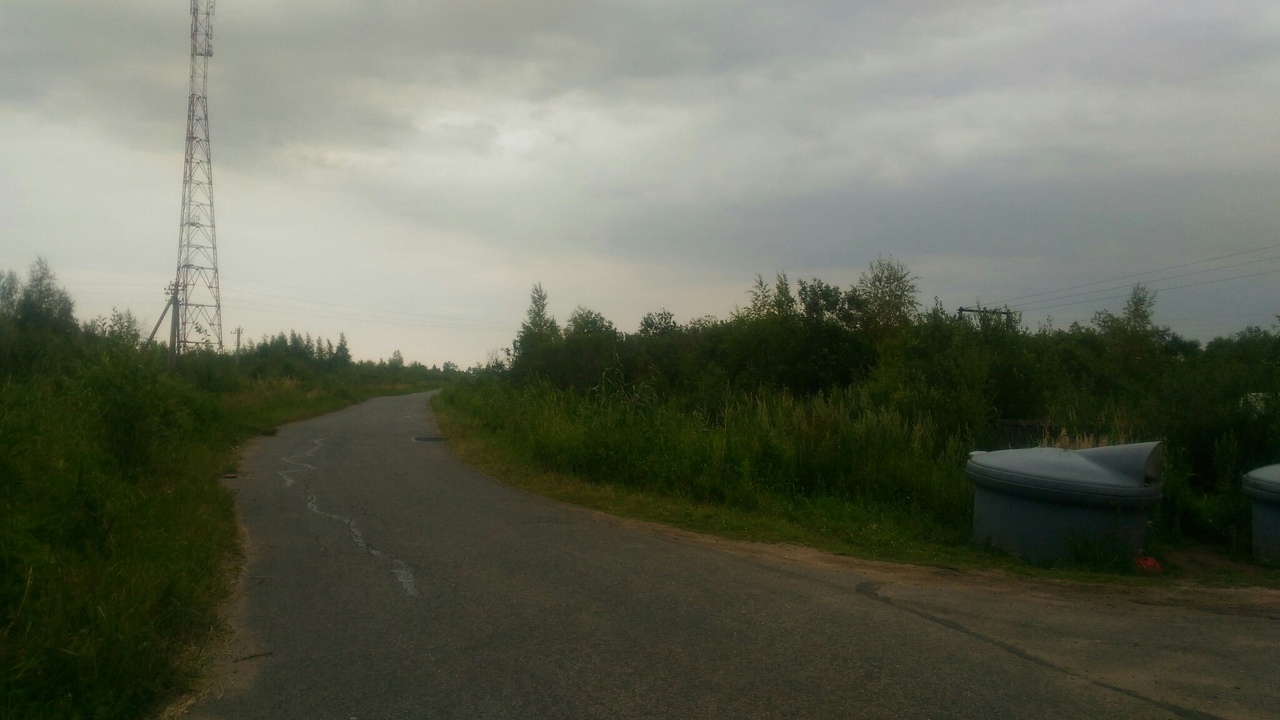 Фотография после выполнения работ: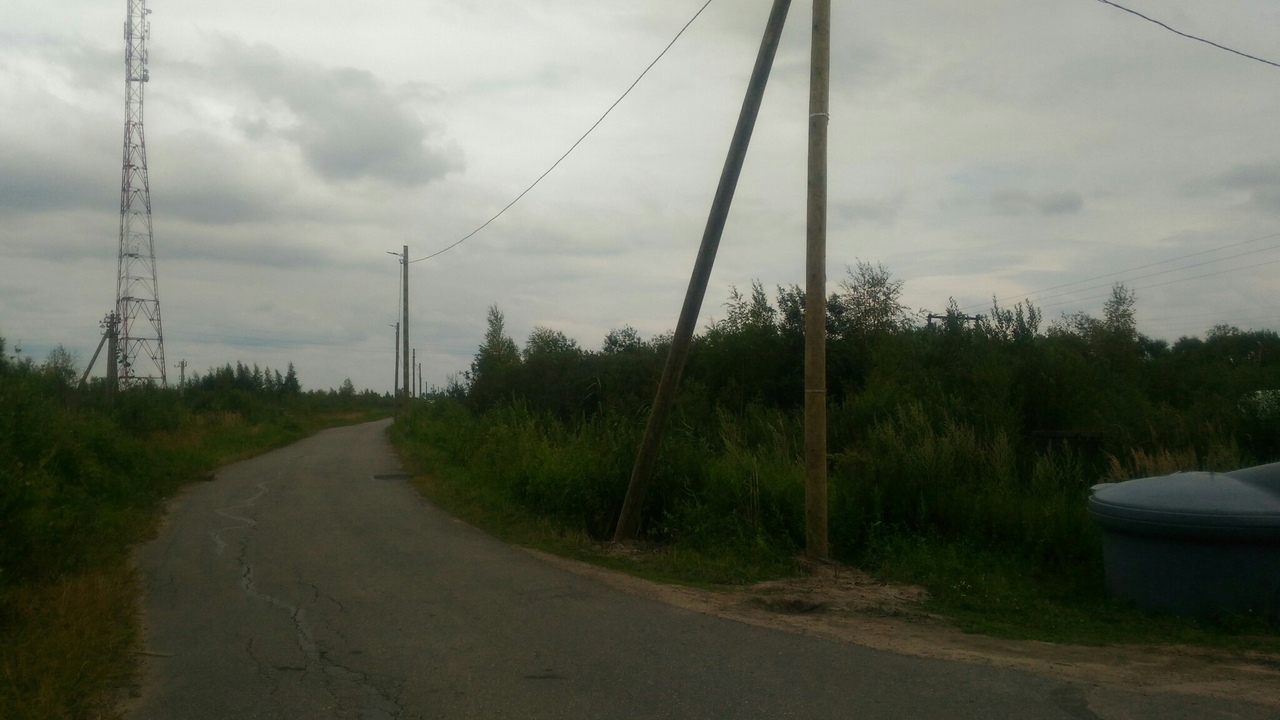 Место съемки №2 конец автодороги ул. Новая Свирица -ул. Старая СвирицаФотография до выполнения работ 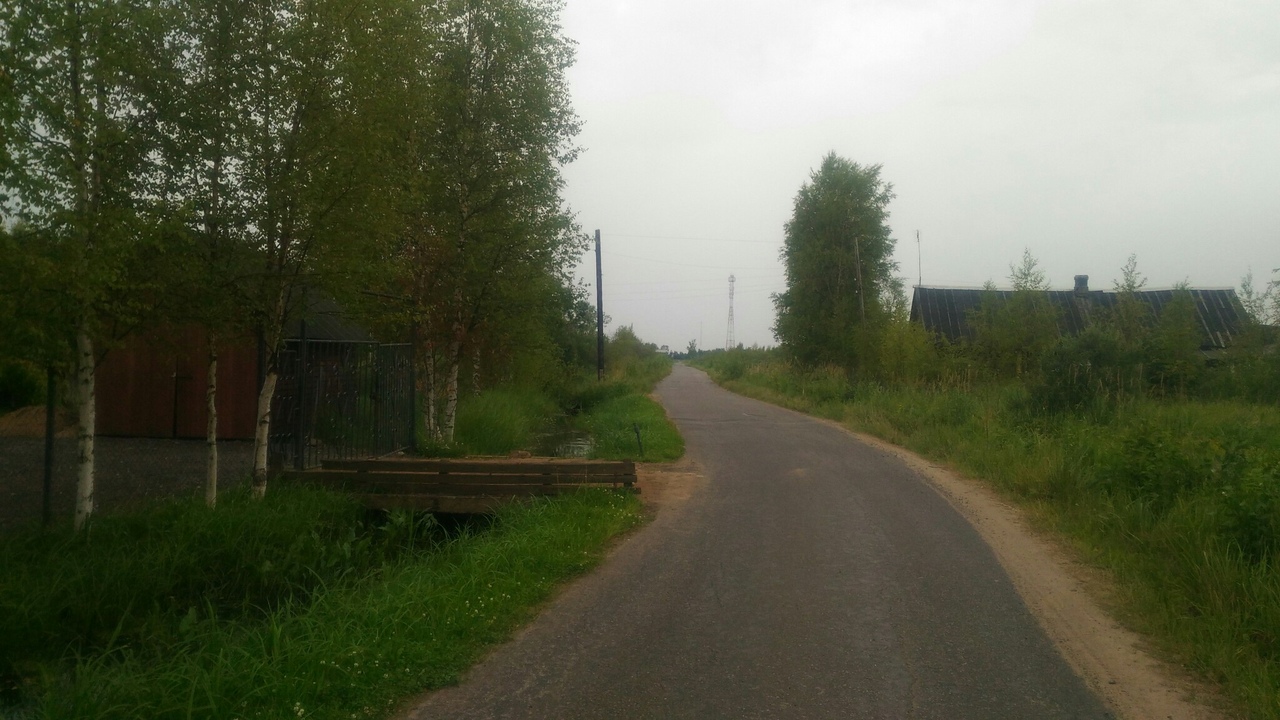 Фотография после выполнения работ: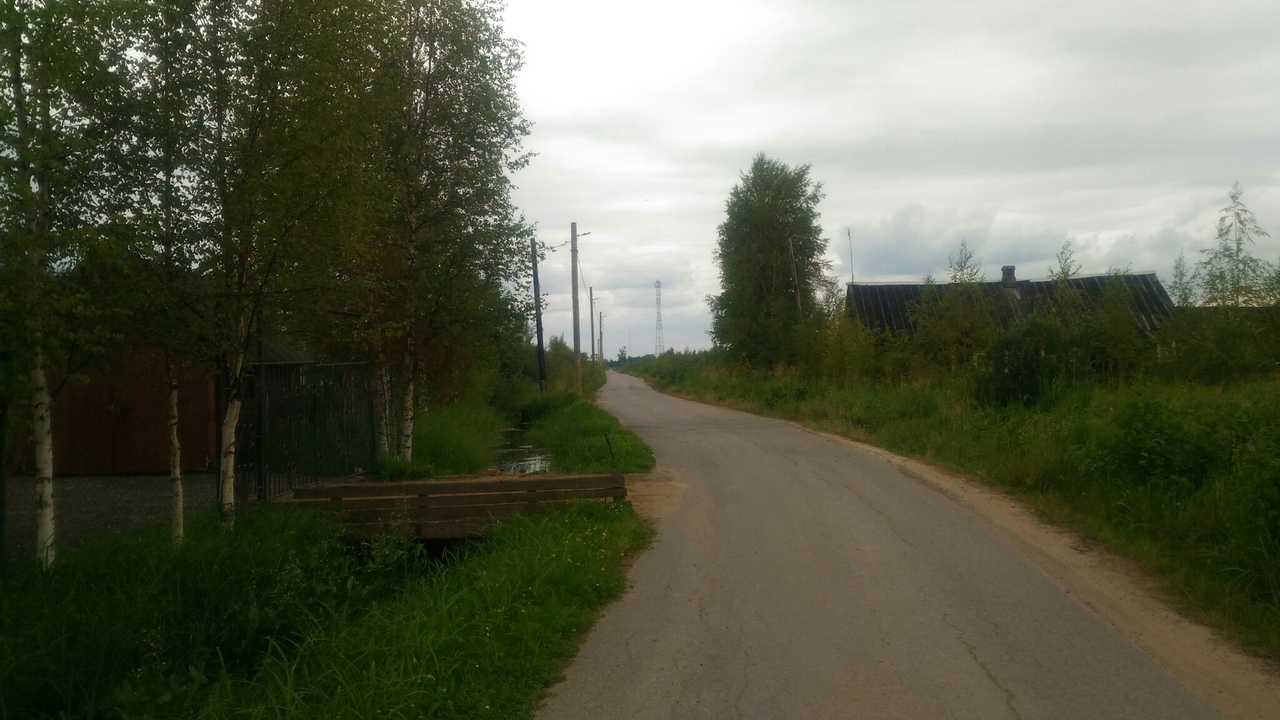 Фотография до выполнения работ 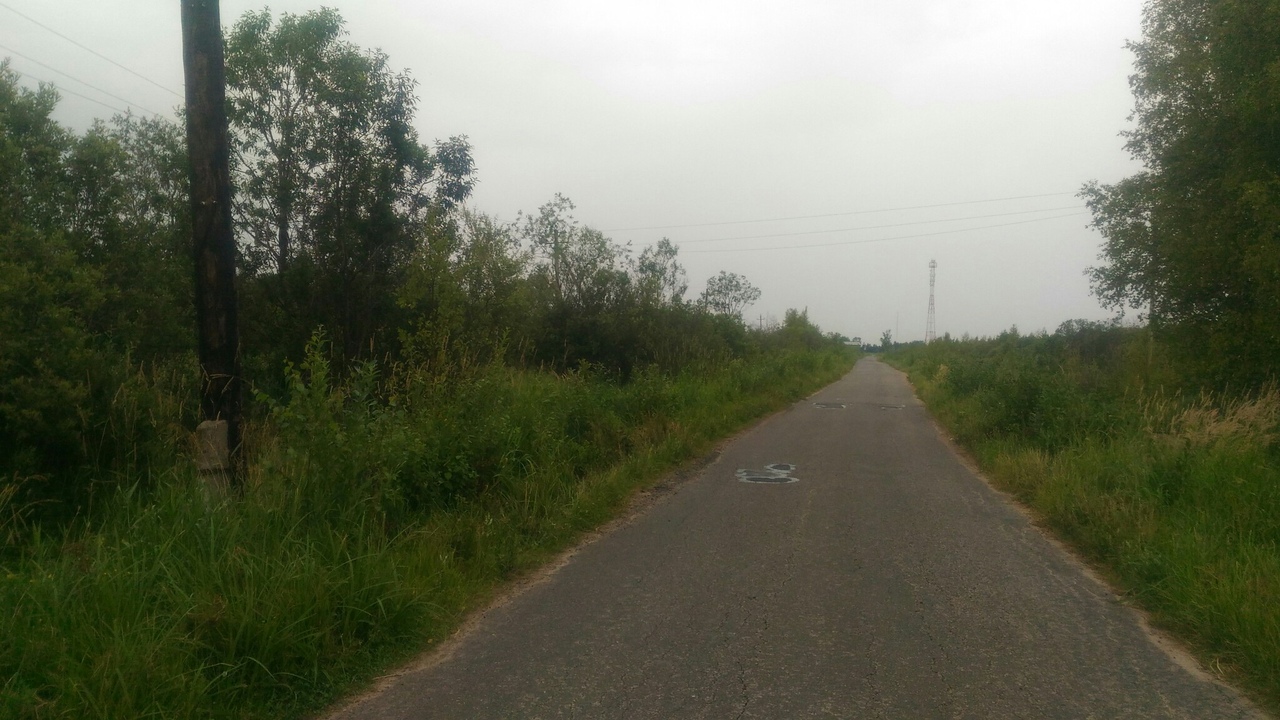 Фотография после выполнения работ: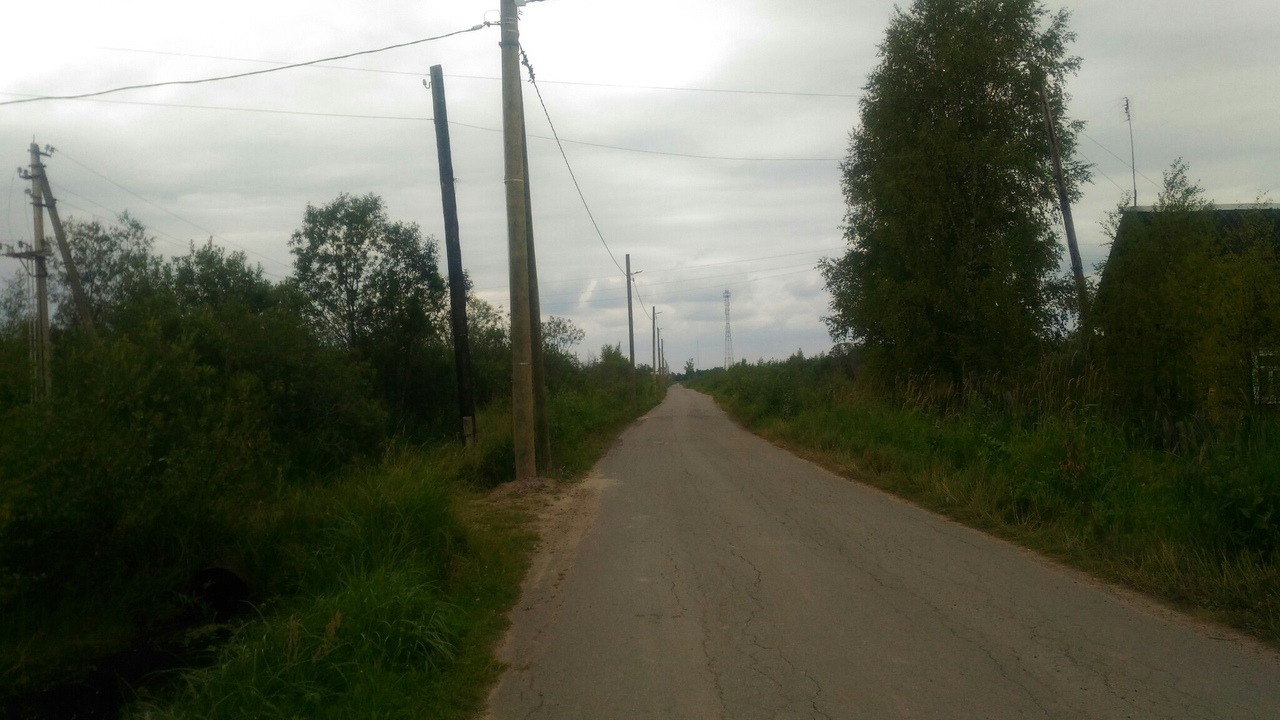 Фотография  подключенной линии электропередач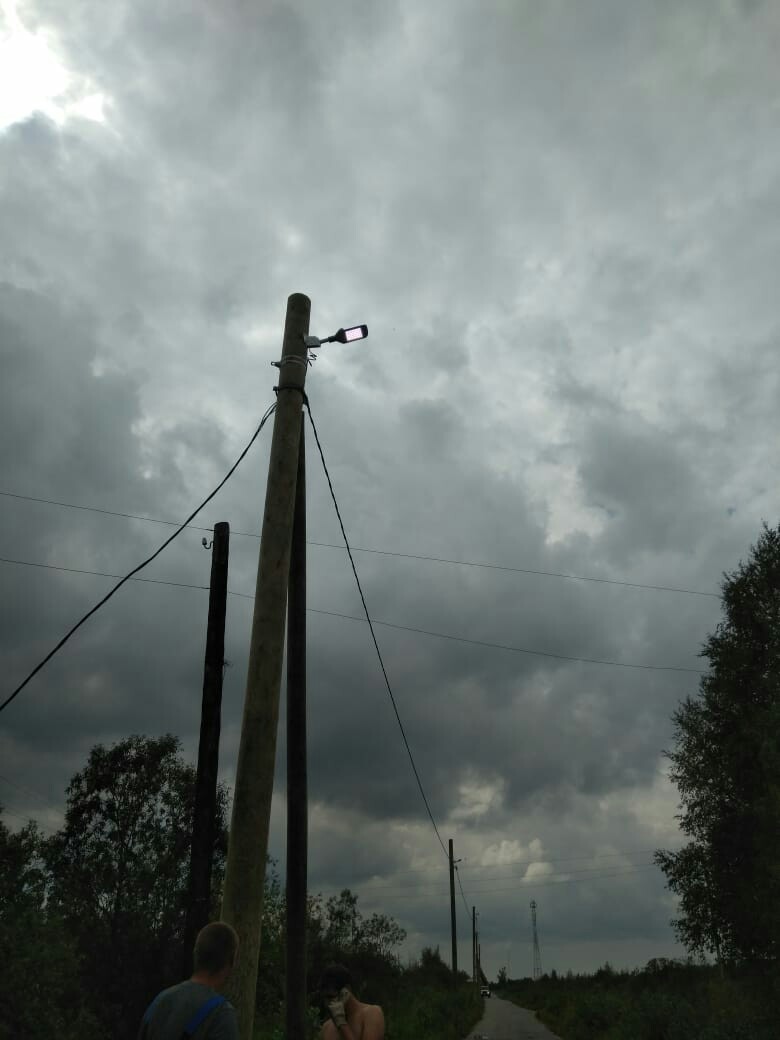 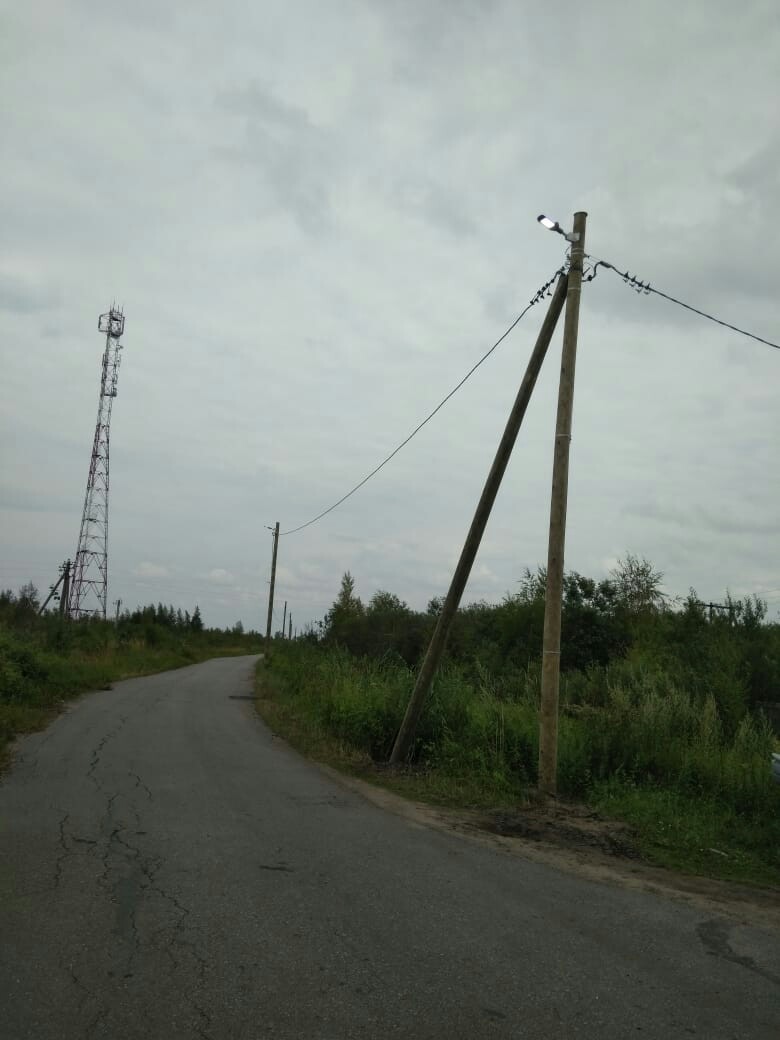 